Fritzens, 3.12.2018Der SV Fritzens sucht bis zum Beginn der Frühjahrssaison 2019 einen zuverlässigen Pächter (m/w) für unser Vereinslokal am Sportplatz in Fritzens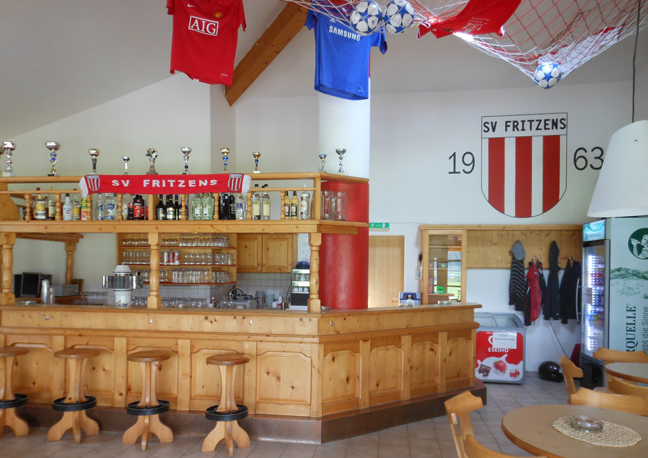 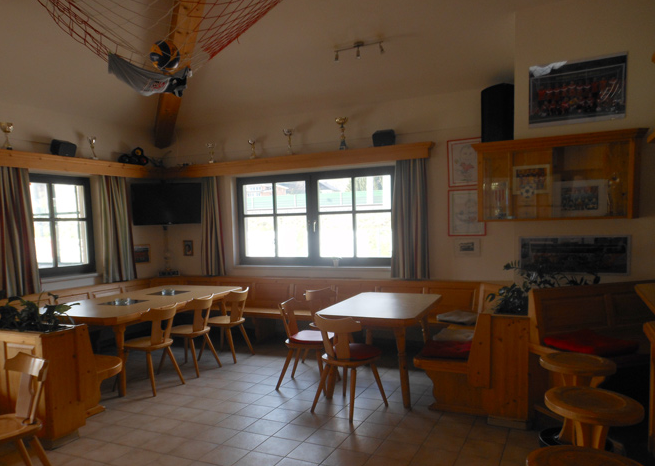 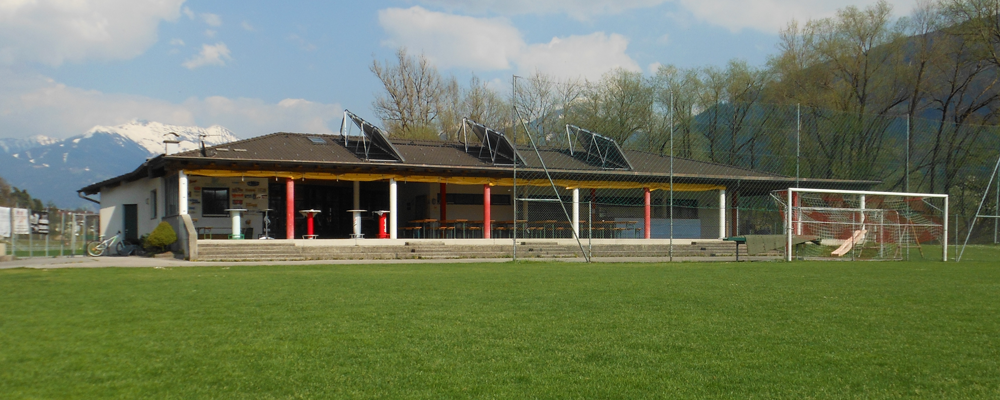 Bei Interesse bitte melden bei Manfred Fasser (Obmann)unter der Telefonnr. 0676/7219497